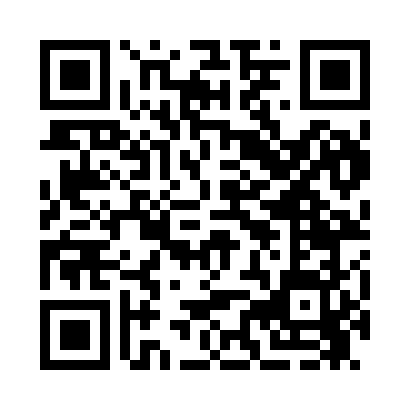 Prayer times for Gray Summit, Missouri, USAMon 1 Jul 2024 - Wed 31 Jul 2024High Latitude Method: Angle Based RulePrayer Calculation Method: Islamic Society of North AmericaAsar Calculation Method: ShafiPrayer times provided by https://www.salahtimes.comDateDayFajrSunriseDhuhrAsrMaghribIsha1Mon4:105:431:075:038:3110:042Tue4:115:441:075:038:3110:043Wed4:125:441:085:038:3110:034Thu4:125:451:085:038:3110:035Fri4:135:451:085:038:3110:036Sat4:145:461:085:038:3010:027Sun4:155:471:085:038:3010:028Mon4:155:471:085:038:3010:019Tue4:165:481:095:038:2910:0110Wed4:175:481:095:038:2910:0011Thu4:185:491:095:038:289:5912Fri4:195:501:095:038:289:5913Sat4:205:501:095:038:289:5814Sun4:215:511:095:038:279:5715Mon4:225:521:095:038:269:5616Tue4:235:531:095:038:269:5517Wed4:245:531:105:038:259:5418Thu4:255:541:105:038:259:5319Fri4:265:551:105:038:249:5220Sat4:275:561:105:038:239:5121Sun4:285:571:105:038:239:5022Mon4:305:571:105:038:229:4923Tue4:315:581:105:038:219:4824Wed4:325:591:105:038:209:4725Thu4:336:001:105:028:199:4626Fri4:346:011:105:028:199:4527Sat4:356:011:105:028:189:4428Sun4:376:021:105:028:179:4229Mon4:386:031:105:028:169:4130Tue4:396:041:105:018:159:4031Wed4:406:051:105:018:149:39